Инструкции по загрузке работы Research Proposal (2023-2024)Уважаемые студенты!Для загрузки работы research proposal (проект будущего научного исследования на английском языке) Вам необходимо:1. Подготовить два файла для загрузки в формате word: файл с proposal (подлежит проверке на оригинальность) и файл с таблицей, где указано количество слов для каждого из основных разделов работы (Introduction, Literature Review, Methods, Expected Outcomes) + количество слов во всей работе. 2. Войти в личный кабинет на дополнительном портале факультета: https://www.wehse.ru/ 3. На главной странице выбрать систему «Research Proposal v.2.7.0»4. После входа в систему, чтобы посмотреть информацию о загруженных файлах, выберите в левом меню пункт "Инфо" (загружается автоматически при входе в систему).5. Чтобы ввести название темы работы, загрузить файл работы в систему и файл с таблицей, где указано количество слов, выберите в левом меню пункт «Редактирование». На открывшейся странице:- введите тему proposal на английском языке в поле «Тема…»- загрузите работу (proposal) в систему нажатием «Выберите файл», а затем нажмите «Принять»- загрузите таблицу в систему нажатием кнопок «Выберите файл», а затем нажмите «Принять». 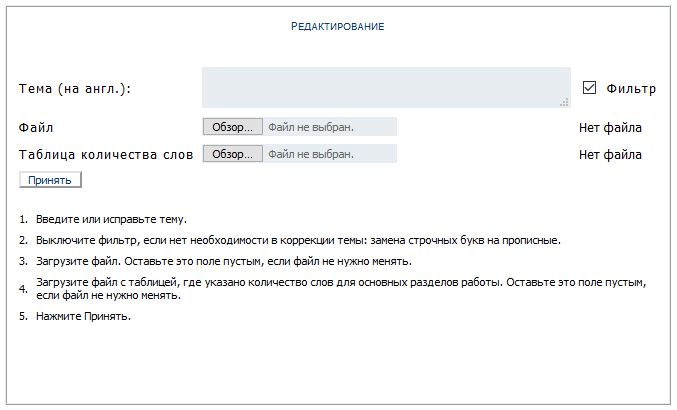 6. Если Вы всё правильно сделали, то на странице «Инфо» вы сможете увидеть свою тему и посмотреть загруженные файлы.Оба загруженных файла будут автоматически отправлены на электронную почту вашего лингвистического руководителя после проверки файла с proposal на оригинальность.Окончательный срок загрузки работ – 26 февраля (понедельник) до 23:59:59. После этого срока система автоматически блокирует редактирование, и работу загрузить будет невозможно. До этого срока можно многократно менять название темы и файлы.Результаты проверки работы (proposal) на оригинальность будут доступны на странице «Инфо» 27-28 февраля.По техническим вопросам можно обращаться к Тигетову Георгию Николаевичу (gtigetov@hse.ru).Спасибо!